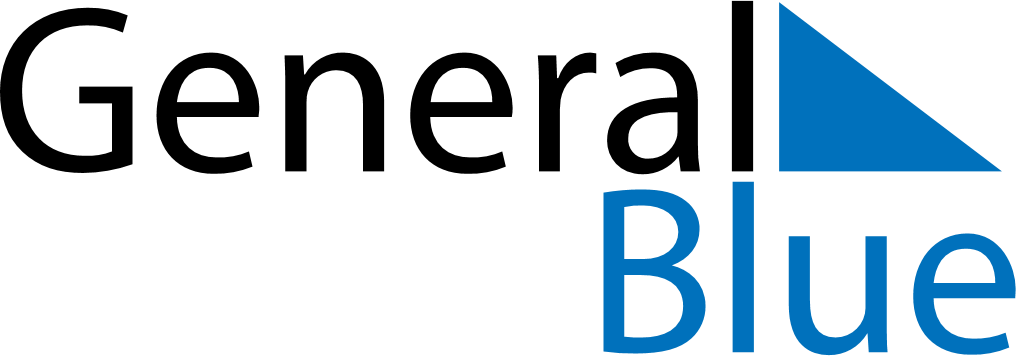 December 2025December 2025December 2025SwedenSwedenMondayTuesdayWednesdayThursdayFridaySaturdaySunday1234567891011121314Nobel DaySaint Lucy’s Day1516171819202122232425262728Christmas EveChristmas DayBoxing Day293031New Year’s Eve